DIREZIONE DIDATTICA STATALE 3° CIRCOLO di ANGRI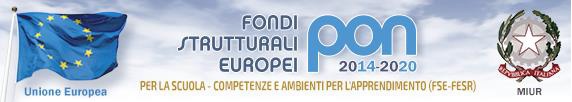 Via  D.Alighieri , 15 - 84012 ANGRI (SA) Tel./fax 081.5138806Temporaneamente insediata in via Lazio, s.n.c. - AngriC.F. 94008830658  E-mail: saee18300p@istruzione.itSito web: www.terzocircoloangri.gov.itPosta certificata: saee18300p@pec.istruzione.itCodice Univoco Ufficio: UFTIIKScuola PrimariaProgrammazione annualeEducazione CivicaClassi  Secondea.s. 2023/2024Angri						Il DocenteCOMPETENZE CHIAVE E DI CITTADINANZACompetenza personale, sociale e capacita’ di imparare ad imparareCompetenza imprenditorialeComunicazione alfabetica funzionaleCompetenza in materia di cittadinanza1ompetenza digitaleSettembreSettembreSettembreSettembreI Bimestre: ottobre e novembreI Bimestre: ottobre e novembreI Bimestre: ottobre e novembreI Bimestre: ottobre e novembreIndicatoriConoscenzeAbilitàCompetenzeCOSTITUZIONEConoscenza di séConsapevolezza dei propri comportamentiAnalizza le proprie capacità nella vita scolastica e mette in atto comportamenti di autonomia e fiducia in sé (responsabilità negli incarichi affidati e nei compiti scolatici, consapevolezza delle proprie capacità e del proprio ruolo, adeguamento della condotta nelle diverse situazioniEsprime i propri diritti, riconoscendo allo stesso tempo quelli degli altriChiede aiuto quando è in difficoltà e dà aiuto a chi lo chiedeSi impegna per portare a termine il lavoro iniziato da solo o insieme ad altriSVILUPPO SOSTENIBILESalute e alimentazioneSalute, igiene e sicurezzaAttua stati di benessere e di malessere a partire dall’esperienza personaleFavorisce l’adozione di comportamenti corretti per la salvaguardia della salute e del benessere personaleFavorisce l’adozione di sani comportamenti alimentariConosce la piramide alimentareL’alunno riconosce alcuni essenziali principi relativi al proprio benessere psico-fisico legati alla cura del proprio corpo, a un corretto regime alimentare, alla conoscenza di sé e di comportamenti sicuri da adottareAmplia la gamma dei cibi assunti, come educazione al gusto e superamento di abitudini ed eventuali stereotipiCITTADINANZA DIGITALELe funzioni di base di un personal computer Conosce le parti principali del computer: le icone, le finestre di dialogo, le cartelle, i fileUtilizza con consapevolezza e responsabilità le tecnologie per ricercare, produrre ed elaborare dati e informazioni II Bimestre: dicembre e gennaio (termine I quadrimestre)II Bimestre: dicembre e gennaio (termine I quadrimestre)II Bimestre: dicembre e gennaio (termine I quadrimestre)II Bimestre: dicembre e gennaio (termine I quadrimestre)IndicatoriConoscenzeAbilitàCompetenzeCOSTITUZIONEIl comportamento a casa, a scuola, in altre situazioniComprende la necessità di stabilire e rispettare regole condivise all’interno di un gruppo, a scuola e a casaIndividua le regole e le responsabilità di ciascunoSVILUPPO SOSTENIBILESalute, igiene e sicurezzaRegole e buone maniereSalute e benessereFavorisce l’adozione di comportamenti igienicamente corretti e sicuri per la salvaguardia della saluteFavorisce l’adozione di atteggiamenti corretti ed educati a tavolaConosce elementi di igieneCITTADINANZA DIGITALESemplici programmi di grafica Computer e softwareUtilizza semplici materiali digitali per l’apprendimentoUtilizza con consapevolezza e responsabilità le tecnologie per ricercare, produrre ed elaborare dati e informazioni III Bimestre: febbraio e marzoIII Bimestre: febbraio e marzoIII Bimestre: febbraio e marzoIII Bimestre: febbraio e marzoIndicatoriConoscenzeAbilitàCompetenzeCOSTITUZIONEDiritti e doveriAttiva comportamenti sociali nel rispetto dei valori che rendono possibile la convivenza democraticaEsprime i propri diritti, riconoscendo allo stesso tempo quelli degli altriIndividua le regole e le responsabilità di ciascunoSVILUPPO SOSTENIBILESalute ed ambienteLa raccolta differenziataRisorse idriche ed energeticheFavorisce l’adozione di atteggiamenti corretti ed educati nell’ambiente in cui vivePromuove la gestione dei rifiuti urbani, in particolare la raccolta differenziataFavorisce il corretto uso delle risorse idriche ed energetichePratica forme di utilizzo e riciclaggio dei materialiUsa in modo corretto le risorse, evitando sprechi d’acqua e di energia, forme di inquinamentoCITTADINANZA DIGITALEComputer e softwareLe funzioni di base dei programmi di videoscritturaUtilizza semplici materiali digitali per l’apprendimento. Utilizza il computer per scrivere ed eseguire giochi didatticiUtilizza con consapevolezza e responsabilità le tecnologie per ricercare, produrre ed elaborare dati e informazioni Usa le tecnologie per interagire con altre persone, come supporto alla creatività e alla soluzione di problemi.IV Bimestre: aprile e maggio (termine II Quadrimestre)IV Bimestre: aprile e maggio (termine II Quadrimestre)IV Bimestre: aprile e maggio (termine II Quadrimestre)IV Bimestre: aprile e maggio (termine II Quadrimestre)IndicatoriConoscenzeAbilitàCompetenzeCOSTITUZIONEDiritti e doveriAttiva comportamenti sociali nel rispetto dei valori che rendono possibile la convivenza democraticaEsprime i propri diritti, riconoscendo allo stesso tempo quelli degli altriIndividua le regole e le responsabilità di ciascunoSVILUPPO SOSTENIBILELe norme del codice stradaleSi muove in sicurezza per la stradaConsidera la strada come luogo in cui i comportamenti corretti favoriscono un ambiente improntato ai valori civili e sociali.Comprende la necessità di norme e regole per vivere in modo sicuro l’ambiente della stradaCITTADINANZA DIGITALEEducazione digitaleI pericoli dei social networkUsa radio, cellulare, smartphone, tablet) nel rispetto dell’altro e a seconda dei contesti/situazioni in cui ci si trova.Riconosce testi multimediali-Distingue tra reale e virtuale; conosce opportunità e pericoli dei social network.Si orienta tra i diversi mezzi di comunicazione ed è in grado di farne un uso adeguato a seconda delle diverse situazioni.  Produce semplici modelli o rappresentazioni grafiche del proprio operato utilizzando strumenti multimedialiÈ consapevole della dannosità di certe azioni e si documenta secondo percorsi di prevenzione e promozione di abitudini e stili di vita che non inducano in dipendenzaGiugnoGiugnoMETODOLOGIALa metodologia scelta si baserà su una didattica laboratoriale, intendendo il laboratorio non come luogo fisico, ma come luogo mentale, concetuale e procedurale, dove il bambino è intendo a fare più che ad ascoltare. Attraverso il ricorso alle nuove tecnologie, si stimolerà la capacità espressiva, cognitiva e comunicativa. Si promuoveranno: conversazioni guidate, lavori di gruppo, forme di apprendimento cooperativo, problem-solving, braimstorming, peer to peer, classi aperteATTIVITA’Esperienze laboratoriali Conversazioni aperte e guidateRealizzazioni di cartelloniSchede di approfondimento, ricerche e uso di internetConfronto di idee, opinioni, ipotesi Schede operative. Fiabe, canzoni, filastrocche e giochi.Indovinelli. Costruzione di grafici e tabelle.STRUMENTI/SUSSIDITabletSussidi audiovisiviLIMComputer software didattici LIMVERIFICASaranno somministrate  prove oggettive:In ingressoBimestraliQuadrimestraliVALUTAZIONELa valutazione sarà globale, perciò terrà conto, oltre che degli esiti delle prove oggettive, anche della maturazione generale dell’alunno. Essa verrà espressa tenendo conto delle griglie di correzione e di valutazione deliberate dal Collegio